INTERSOS is an Italian humanitarian aid Organization that works all over the world to bring assistance to people in danger, victims of natural disasters, armed conflicts or living conditions of extreme exclusion. INTERSOS actions are based on solidarity, justice, human dignity, equal rights and opportunities for all people and respect of diversity and coexistence, paying particular attention to the most vulnerable segments of the population.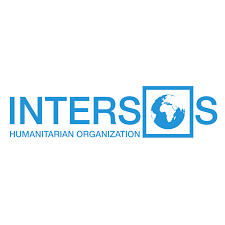 Since March 2016, INTERSOS has begun its operations in Northern Greece. Office Headquarters are in Thessaloniki and there are also operations in Ioannina Prefecture.If you are searching for a challenging and exciting new opportunity in the non-profit sector, have or are seeking to gain experience working with refugees, speak fluent Greek and have a good level of English, then keep reading!We are currently seeking to fill the following vacancy in Ioannina:1 (one) PsychologistThe mental health and psychosocial support (MHPSS) strategy aims to ensure that INTERSOS-hosted PoCs have access to high quality services focusing on the promotion and treatment of mental health concerns. The psychologist will deliver psychological support and coordinate referrals to third party services. The psychologist will be responsible for providing evidence based preventative and curative services to people suffering with mental health concerns currently living in INTERSOS accommodation. The psychologist will also be responsible for conducting appropriate referrals to a psychiatrist if needed and protection services. The psychologist will provide psychological interventions based on the client’s needs and presenting complaints. Program quality & specific tasksAdhere to internationally recognized best practices for evidence based psychological interventions and the management of clients with mental health concerns. This includes ensuring the confidentiality of clients and respecting their decisions.Establish a safe space to conduct private and confidential sessions acceptable to those on the site and safely accessible by women and children as necessary.Assess the client’s needs and presenting complaints and in collaboration with the case workers develop an intervention plan that can be aligned to the care plan with the client based on those needs, including referrals to other services.Provide age-appropriate culturally relevant individual and/or group psychological counselling for the hosted population.Support the client(s) coping process and mobilize their internal and external resources for processing extreme adversity.Conduct follow-up sessions as needed and decide with the client when to close the case.Identify concerns related to and support adherence to referral protocols and guiding principles for gender-based violence and child protection, and bring these concerns to the Coordinator.Maintain an effective working relationship and regular communication with other psychologists working on the same project.Maintain effective working relationships with relevant stakeholders including referral organizations community groups and other implementing partners.Monitoring and ReportingCompile weekly reports to share with MHPSS Coordinator.Updating daily the MHPSS database.Complete daily case reports and data collection according to guidance provided.Collaborate with the rest of the team to exchange information and ensure that all INTERSOS protection services are responding to the evolving needs of clients. Applications from female candidates are strongly encouragedIf you are interested in applying for a job in INTERSOS Hellas, please submit your CV and a Motivation Letter in English until Friday 19/10/2018 at recruitment.hellas@intersos.orgIMPORTANT NOTES: Applications that are not in English and not accompanied by a Motivation Letter will be automatically rejected.Only selected to be interviewed candidates will receive a response to their application.